HWg-WLD RelayHWg-WLD Relay detekuje zaplavení vodou kdekoliv po celé délce připojeného detekčního kabelu (až 85m). Zaplavení vodou nebo odpojení detekčního kabelu je signalizováno sepnutím relé (NO/NC).  Senzor lze připojit i k jednotkám Poseidon pomocí 1-Wire UNI rozhrani (RJ11). 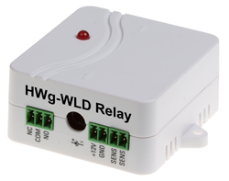 HWg-WLD Relay používá k detekci zaplavení detekční kabel „WLD sensing cable A“ v délkách od 2m do 85m. Voda nebo jiná vodivá kapalina je detekována po celé délce detekčního kabelu. Kabel detekce zaplavení může být prodloužen nedetekčním kabelem o dalších 100m do celkové délky 185m. Nasákavý detekční kabel reaguje již na malé množství vody, etylen-glykolu nebo jiné vodivé kapaliny. HWg-WLD Relay lze použít samostatně s napájením 12V a relé výstupem, nebo jako čidlo připojené po 1-Wire UNI k jednotkám Poseidon.  Relé výstupy signalizuje detekci zaplavení i odpojení kabelu. Senzor zaplavení: “WLD sensing cable A” Standardní délky: 2 / 10 / 50 metrůSenzor v dodávce: Detekční kabel zaplavení 2m + připojovací kabel 2mZóna detekce zaplavení: WLD detekční kabel (max 85m) může být prodloužen nedetekčním kabelem (max 100m). Detekuje: Voda, Glykol nebo jiná vodivá tekutinaRelé výstup: NO/NC max 1A / 30V (vyžaduje napájení 12V)Rozhraní: 1-Wire UNI (2x RJ11)Lze připojit k: SiteMon, HWg-Ares, Poseidon (s podporou 1-Wire UNI)Napájení: 12V / 0,1A nebo ze sběrnice 1-WireRelé signalizace: Sepne relé při detekci zaplavení / odpojení kabelu 1-Wire UNI signalizace: Nezaplaveno / zaplaveno / detekční kabel odpojenWLD sensing cable A - 2+2m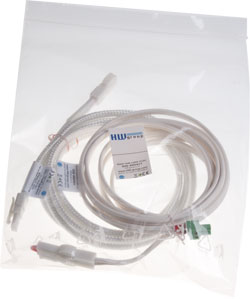 Sada připojovacího a detekčního kabelu 2m na detekci průsaku vody. Připojuje se k produktům HWg-WLD a HWg-WLD Relay. Obsahuje terminátor.Kabel na detekci vody: 2mDélka připojovacího kabelu: 2mLze prodloužit: Ano, do celkové délky 85m, použijte „WLD sensing cable A“.Lze připojit k: HWg-WLD, HWg-WLD RelayWLD sensing cable A - 2+10mSada připojovacího a detekčního kabelu 2m na detekci průsaku vody. Připojuje se k produktům HWg-WLD a HWg-WLD Relay. Obsahuje terminátor.Kabel na detekci vody: 10mDélka připojovacího kabelu: 2mLze prodloužit: Ano, do celkové délky 85m, použijte „WLD sensing cable A“.Lze připojit k: HWg-WLD, HWg-WLD Relay